APENDICE "A"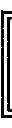 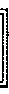 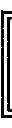 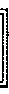 DECLARACION JURADAYO, 	 		profesión,domiciliado  en 	RUT	 		,declaro bajo juramento comprometerme a administrar el Helipuertoubicado en	 	y  mantenerlo   en	condiciones operativas, reconociendo la responsabilidad de:1)	Poner en conocimiento de la Dirección General de Aeronáutica Civil, en forma inmediata, las condiciones que  restrinjan o impidan la operación del helipuerto,  procediendo  a  colocar  la señalización reglamentaria que corresponda, como también informar si los terrenos donde éste se encuentra ubicado cambian de propietario.2)	No  efectuar modificación a  las características  físicas  establecidas  del helipuerto, sin que cuente previamente con la autorización escrita de la Dirección General de Aeronáutica Civil.3)	No  construir edificaciones o efectuar plantaciones cuya altura afecté las áreas de protección del   helipuerto,  sin  autorización escrita  de la Dirección   General de  Aeronáutica   Civil,4)	Cancelar en forma oportuna la tasa de funcionamiento anual correspondiente, de acuerdo a lo establecido en el reglamento de Tasas y Derechos Aeronáuticos.FIRMO ANTE MINOTARIODAC 14 00 004 DAPENDICE "A - 1"DECLARACION JURADA (EN REPRESENTACION)YO,	 		profesión-------------------------------------------, domiciliado en 	RUT 	 	  en representacióndeRUT---------------------declarobajo  juramento comprometerme a  administrar  el Helipuerto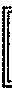 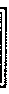 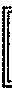 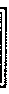 ------------------------------------------------ubicado en	 	--------------------------------y  mantenerlo    en  condiciones operativas,   reconociendo  laresponsabilidad de:1) 	Poner en conocimiento  de la Dirección General de Aeronáutica  Civil, en forma inmediata,  las condiciones   que  restrinjan  o impidan la operación del  helipuerto,   procediendo a  colocar   la señalización   reglamentaria  que corresponda, como también informar si los terrenos  donde éste se encuentra ubicado cambian de propietario.2) 		No  efectuar  modificación   a  las  características   físicas  establecidas  del  helipuerto,  sin que cuente previamente  con la autorización  escrita de la Dirección  General de Aeronáutica Civil.3) 		No  construir  edificaciones  o  efectuar  plantaciones cuya altura afecté las áreas de protección del   aeródromo,    sin  autorización   escrita  de  la  Dirección    General  de  Aeronáutica   Civil.4) 	Cancelar  en forma oportuna la tasa de funcionamiento anual  correspondiente, de acuerdo  a lo establecido en el reglamento de Tasas y Derechos Aeronáuticos.FIRMO ANTE MINOTARIODAC 14 00 004 D